高原地基督教生命堂主日聯合崇拜Christian Evangelical Mission Churchin Highland Park二零一七年八月廿七日下午一時半Aug. 27, 2017- 1:30 PM報 告 事 項司會Chairman:練戴秀群姊妹Mrs. Siew Kuan Lim講員Speaker:潘 逸 豪傳道Ev. Jonathan Poon翻譯Translator:彭 李 蓉姊妹Mrs. Dolly Peng司琴Pianist:王馮瑛瑛姊妹Mrs. Ying-Y Wang司獻Usher:王 正 茂弟兄Mr. James Wang司獻Usher:謝 定 全弟兄Mr. Ding Shieh清潔Clean Up:曾戴秀萍姊妹Mrs. Vivian Ng清潔Clean Up:王 培 仁弟兄Mr. Pei Ren Wang1序樂Prelude序樂Prelude序樂Prelude序樂Prelude司琴Pianist司琴Pianist司琴Pianist2宣召Call to Worship宣召Call to Worship詩篇Psalm95:6-7.詩篇Psalm95:6-7.詩篇Psalm95:6-7.詩篇Psalm95:6-7.詩篇Psalm95:6-7.詩篇Psalm95:6-7.詩篇Psalm95:6-7.司會Chairman司會Chairman司會Chairman3頌讚詩Hymn of Praise頌讚詩Hymn of Praise頌讚詩Hymn of Praise頌讚詩Hymn of Praise頌讚詩Hymn of Praise#501#501#501眾立Cong. Stand眾立Cong. Stand眾立Cong. Stand眾立Cong. Stand眾立Cong. Stand4祈　禱Prayer祈　禱Prayer司會Chairman司會Chairman司會Chairman5讀經ScriptureReading讀經ScriptureReading詩篇Psalm119:33-48.詩篇Psalm119:33-48.詩篇Psalm119:33-48.詩篇Psalm119:33-48.詩篇Psalm119:33-48.詩篇Psalm119:33-48.詩篇Psalm119:33-48.司會Chairman司會Chairman司會Chairman6唱　詩Hymn唱　詩Hymn#331#331#331#331#331#331#331眾立Cong. Stand眾立Cong. Stand眾立Cong. Stand7報　告Announcement報　告Announcement報　告Announcement報　告Announcement 司會Chairman 司會Chairman 司會Chairman8獻　唱A10nthem獻　唱A10nthem獻　唱A10nthem#172#172#172#172#172#172成人詩班Adult Choir成人詩班Adult Choir成人詩班Adult Choir9證　道Sermon Live an Awaken LifeLive an Awaken LifeLive an Awaken LifeLive an Awaken LifeLive an Awaken LifeLive an Awaken LifeLive an Awaken LifeLive an Awaken LifeLive an Awaken LifeLive an Awaken Life潘逸豪傳道Ev. Poon10回應詩Response回應詩Response回應詩Response#419#419#419#419#419#419眾立Cong. Stand眾立Cong. Stand眾立Cong. Stand11奉　獻Offering奉　獻Offering奉　獻Offering王正茂弟兄Mr. James Wang王正茂弟兄Mr. James Wang王正茂弟兄Mr. James Wang王正茂弟兄Mr. James Wang王正茂弟兄Mr. James Wang12祈　禱Prayer祈　禱Prayer祈　禱Prayer眾立Cong. Stand眾立Cong. Stand眾立Cong. Stand13三一頌Doxology三一頌Doxology三一頌Doxology眾立Cong. Stand眾立Cong. Stand眾立Cong. Stand14祝　福Benediction祝　福Benediction祝　福Benediction黃宋來牧師Rev. Wong黃宋來牧師Rev. Wong黃宋來牧師Rev. Wong15阿們頌Threefold Amen阿們頌Threefold Amen阿們頌Threefold Amen阿們頌Threefold Amen阿們頌Threefold Amen阿們頌Threefold Amen眾立Cong. Stand眾立Cong. Stand16殿　樂Postlude殿　樂Postlude殿　樂Postlude司琴Pianist司琴Pianist司琴Pianist1聚會前請將手機關機或是轉為振動，以避免影響聚會進行。聚會前請將手機關機或是轉為振動，以避免影響聚會進行。2今日崇拜後有聚餐,歡迎大家留步同享美好團契.今日崇拜後有聚餐,歡迎大家留步同享美好團契.3明晚八時於練天賜弟兄伉儷府上舉行查經聚會,歡迎弟兄姊妹邀約親友踴躍赴會.明晚八時於練天賜弟兄伉儷府上舉行查經聚會,歡迎弟兄姊妹邀約親友踴躍赴會.4週五晚七時半於丁自強伉儷府上舉行青少年團契,歡迎青少年踴躍參加.週五晚七時半於丁自強伉儷府上舉行青少年團契,歡迎青少年踴躍參加.5本會同工楊昭陸醫師已於胙天凌晨一時十五分榮歸天父懷中,將於下週六(Sept. 2, 2017)上午十時半假高原地生命堂禮堂舉行追思禮拜.本會同工楊昭陸醫師已於胙天凌晨一時十五分榮歸天父懷中,將於下週六(Sept. 2, 2017)上午十時半假高原地生命堂禮堂舉行追思禮拜.6下週為聖餐主日,已信主者請預備心領受主的杯和餅,同思主愛.下週為聖餐主日,已信主者請預備心領受主的杯和餅,同思主愛.7上主日中文崇拜奉獻:$ 656.00. 感恩奉獻:$ 500.00.                  英文崇拜奉獻:$ 522.00.  週一餐館查經奉獻：$ 365.00.上主日中文崇拜奉獻:$ 656.00. 感恩奉獻:$ 500.00.                  英文崇拜奉獻:$ 522.00.  週一餐館查經奉獻：$ 365.00.Announcements111Before the Service begins, please turn your cell phones to vibrate/silent or off to avoid disturbing the proceedings.222Today after Sunday worship, we will have a potluck lunch in the Blue room, Please stay to have fellowship with one another.333Tomorrow night at 8:00PM, we will have a Bible Study at Mr. & Mrs. Thin Soo Lim’ house.444On Friday at 7:30 PM there will be a youth fellowship at Mr. & Mrs. Jimmy Tan’ house.5555.1	Our beloved elder, Dr. Micky Yu, went to be with the Lord on Saturday 8/26/17.  1:15 AM in the morning. The memorial service will be held in CEM Highland Park Church on Saturday, 9/2/17 at 10:30AM.6666.1	Next week, we will be holding Holy Communion. Please prepare your hearts to partake of the Communion, and remember God’s love.777Last week’s offering: Chinese service offering: $ 656.00. Thanks give offering: $500.00.                                English service offering $522.00.Mon .Bible Study offering :$ 365.00.BackBackBackBackBackBackBackBackBackBackBackBackBackBackBackBackBackBackBackBack`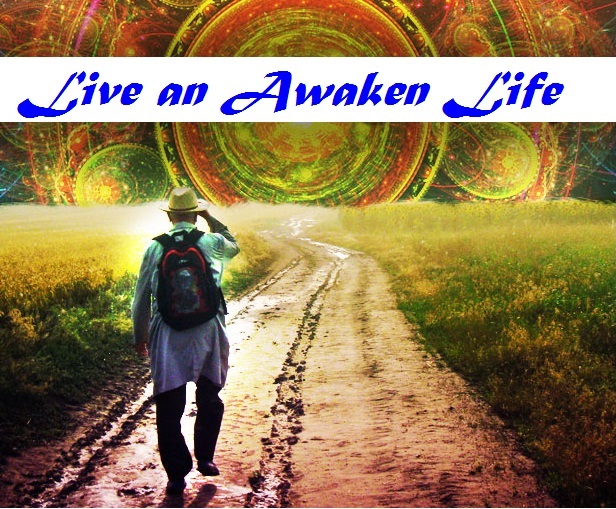 ```Theme: Live an awaken life Date: 04th September, 2016 Passage: Numbers ch. 22 Numbers(民数记) 22:1-3522:12 And God said unto Balaam, Thou shalt not go with them; thou shalt not curse the people: for they are blessed.22:12 神對巴蘭說：“你不可同他們去，也不可咒詛那民，因為那民是蒙福的。”22:13 And Balaam rose up in the morning, and said unto the princes of Balak, Get you into your land: for the LORD refuseth to give me leave to go with you.22:13 巴蘭早晨起來，對巴勒的使臣說：“你們回本地去吧！因為耶和華不容我和你們同去。”22:14 And the princes of Moab rose up, and they went unto Balak, and said, Balaam refuseth to come with us.22:14 摩押的使臣就起來，回巴勒那裡去，說：“巴蘭不肯和我們同來。”22:15 And Balak sent yet again princes, more, and more honourable than they.22:15 巴勒又差遣使臣，比先前的又多又尊貴。22:16 And they came to Balaam, and said to him, Thus saith Balak the son of Zippor, Let nothing, I pray thee, hinder thee from coming unto me:22:16 他們到了巴蘭那裡，對他說：“西撥的兒子巴勒這樣說：‘求你不容什麼事攔阻你不到我這裡來，22:17 For I will promote thee unto very great honour, and I will do whatsoever thou sayest unto me: come therefore, I pray thee, curse me this people.22:17 因為我必使你得極大的尊榮，你向我要什麼，我就給你什麼，只求你來為我咒詛這民。’”22:18 And Balaam answered and said unto the servants of Balak, If Balak would give me his house full of silver and gold, I cannot go beyond the word of the LORD my God, to do less or more.22:18 巴蘭回答巴勒的臣僕說：“巴勒就是將他滿屋的金銀給我，我行大事小事也不得越過耶和華我　神的命。22:19 Now therefore, I pray you, tarry ye also here this night, that I may know what the LORD will say unto me more.22:19 現在我請你們今夜在這裡住宿，等我得知耶和華還要對我說什麼。”22:20 And God came unto Balaam at night, and said unto him, If the men come to call thee, rise up, and go with them; but yet the word which I shall say unto thee, that shalt thou do.22:20 當夜，　神臨到巴蘭那裡說：“這些人若來召你，你就起來同他們去，你只要遵行我對你所說的話。”22:21 And Balaam rose up in the morning, and saddled his ass, and went with the princes of Moab.22:21 巴蘭早晨起來，備上驢，和摩押的使臣一同去了。22:22 And God's anger was kindled because he went: and the angel of the LORD stood in the way for an adversary against him. Now he was riding upon his ass, and his two servants were with him.22:22 神因他去就發了怒，耶和華的使者站在路上敵擋他。他騎著驢，有兩個僕人跟隨他。22:23 And the ass saw the angel of the LORD standing in the way, and his sword drawn in his hand: and the ass turned aside out of the way, and went into the field: and Balaam smote the ass, to turn her into the way.22:23 驢看見耶和華的使者站在路上，手裡有拔出來的刀，就從路上跨進田間；巴蘭便打驢，要叫它回轉上路。22:24 But the angel of the LORD stood in a path of the vineyards, a wall being on this side, and a wall on that side.22:24 耶和華的使者就站在葡萄園的窄路上，這邊有牆，那邊也有牆。22:25 And when the ass saw the angel of the LORD, she thrust herself unto the wall, and crushed Balaam's foot against the wall: and he smote her again.22:25 驢看見耶和華的使者，就貼靠牆，將巴蘭的腳擠傷了；巴蘭又打驢。22:26 And the angel of the LORD went further, and stood in a narrow place, where was no way to turn either to the right hand or to the left.22:26 耶和華的使者又往前去，站在狹窄之處，左右都沒有轉折的地方。22:27 And when the ass saw the angel of the LORD, she fell down under Balaam: and Balaam's anger was kindled, and he smote the ass with a staff.22:27 驢看見耶和華的使者，就臥在巴蘭底下，巴蘭發怒，用杖打驢。22:28 And the LORD opened the mouth of the ass, and she said unto Balaam, What have I done unto thee, that thou hast smitten me these three times?22:28 耶和華叫驢開口，對巴蘭說：“我向你行了什麼，你竟打我這三次呢？”22:29 And Balaam said unto the ass, Because thou hast mocked me: I would there were a sword in mine hand, for now would I kill thee.22:29 巴蘭對驢說：“因為你戲弄我，我恨不能手中有刀，把你殺了。”22:30 And the ass said unto Balaam, Am not I thine ass, upon which thou hast ridden ever since I was thine unto this day? was I ever wont to do so unto thee? And he said, Nay.22:30 驢對巴蘭說：“我不是你從小時直到今日所騎的驢嗎？我素常向你這樣行過嗎？”巴蘭說：“沒有。”22:31 Then the LORD opened the eyes of Balaam, and he saw the angel of the LORD standing in the way, and his sword drawn in his hand: and he bowed down his head, and fell flat on his face.22:31 當時，耶和華使巴蘭的眼目明亮，他就看見耶和華的使者站在路上，手裡有拔出來的刀；巴蘭便低頭俯伏在地。22:32 And the angel of the LORD said unto him, Wherefore hast thou smitten thine ass these three times? behold, I went out to withstand thee, because thy way is perverse before me:22:32 耶和華的使者對他說：“你為何這三次打你的驢呢？我出來敵擋你，因你所行的，在我面前偏僻。22:33 And the ass saw me, and turned from me these three times: unless she had turned from me, surely now also I had slain thee, and saved her alive.22:33 驢看見我就三次從我面前偏過去；驢若沒有偏過去，我早把你殺了，留它存活。”22:34 And Balaam said unto the angel of the LORD, I have sinned; for I knew not that thou stoodest in the way against me: now therefore, if it displease thee, I will get me back again.22:34 巴蘭對耶和華的使者說：“我有罪了，我不知道你站在路上阻擋我；你若不喜歡我去，我就轉回。”22:35 And the angel of the LORD said unto Balaam, Go with the men: but only the word that I shall speak unto thee, that thou shalt speak. So Balaam went with the princes of Balak.22:35 耶和華的使者對巴蘭說：“你同這些人去吧！你只要說我對你說的話。”於是巴蘭同著巴勒的使臣去了。Intro: A lot of times we tell brothers and sisters to life an awaken life. And today is one of them. Today’s topic is life an awaken life. You might think, I haven’t left the LORD. I keep on going to the church and bible studies. I do my daily devotion. Beside all these things we already know, how can we life a more awaken life. Today I want to use a story which is about a talking donkey to share my message. One of the Sunday School story I loved to hear. But because it has too many verses, we will go through it during the message. Outline： 1. Clearly tells us           2.Let us go           3.Retrieves us Pray ！ Let me tell you a bit what happened before. Body: After the Israelites was delivered from the Egyptians. They failed to trust and to obey God. And God’s wrath came upon them and made them wander in the wilderness for 40 years. 22:1 tells us that the Israelites pitched in the plains of Moab on this side Jordan by Jericho.在摩押平原，约但河东，对着耶利哥安营。 (at the other side of the Jordan river against the city of Jericho) They soon must enter the Promised Land, the land of milk and honey. But during the time when they are wandering in the wilderness. They encounter many enemies. And in this chapter they encounter the king of Moab: King Balak. V4 He wants to align the Midianites to fight the Israelites. Because they heard about how the Israelites defeated the Amorites and was afraid. And then they also heard about a man that came from God, who is a powerful prophet called Balaam. So Balak sent his messengers to invite Balaam to help them to curse the Israelites. He made two attempts. So let us take a look how God gives instructions. 1. Cleary tells us The messengers came to him with “rewards of di-vi-nation”. And told him what king Balak wants. 22:6 Come now therefore, I pray thee, curse me this people; for they are too mighty for me: peradventure I shall prevail, that we may smite them, and that I may drive them out of the land: for I wot that he whom thou blessest is blessed, and he whom thou cursest is cursed.22:6 這民比我強盛，現在求你來為我咒詛他們，或者我能得勝，攻打他們，趕出此地。因為我知道你為誰祝福，誰就得福；你咒詛誰，誰就受咒詛。”When Balaam heard about it, he thought: you guys know all about the goods. And he saw they didn’t came empty handed. “rewards of di-vi-nation” = are the gold and silver that they ask their gods to bless it. V.8-11 we see Balaam’s response 22:8 And he said unto them, Lodge here this night, and I will bring you word again, as the LORD shall speak unto me: and the princes of Moab abode with Balaam.22:8 巴蘭說：“你們今夜在這裡住宿，我必照耶和華所曉諭我的，回報你們。”摩押的使臣就在巴蘭那裡住下了。22:9 And God came unto Balaam, and said, What men are these with thee?22:9 神臨到巴蘭那裡說：“在你這裡的人都是誰？”22:10 And Balaam said unto God, Balak the son of Zippor, king of Moab, hath sent unto me, saying,22:10 巴蘭回答說：“是摩押王西撥的兒子巴勒打發人到我這裡來，說：22:11 Behold, there is a people come out of Egypt, which covereth the face of the earth: come now, curse me them; peradventure I shall be able to overcome them, and drive them out.22:11 ‘從埃及出來的民遮滿地面，你來為我咒詛他們，或者我能與他們爭戰，把他們趕出去。’”v.12 we see God’s instruction: God clearly told Balaam: Clearly Told: Thou shalt not go with them; thou shalt not curse the people: for they are blessed. Good, very good, very clear! So the pinces of Moab returned and report to Balak. In our lives, God also gives us instructions clearly. Like when we hesitate to go to the Sunday Service: God tells us to abide in Him always. We perform very well, and wants to be promoted at work, but never got a chance. We hesitate to forgive others: God tells us to forgive them 70 times 7. No matter it’s through the bible or through our surroundings. Or by the prompting of the Holy Spirit in our hearts to remind us. And through the words of people, even through our own minds which tells us what to do. In times when we still don’t know God’s will, we still have to live on. But we have to be very careful, and have to watchfully pray, ask God to guide us in every step. If we clearly know Gods will, the more we have to trust and obey. We often are weak, proud and selfish, we think we know what to do. But we quench the Holy Spirit. Like evading taxes, or use unlawful ways to gain the things we want. We surely know that’s wrong, but we still want to do it. That’s because we can gain benefits from it. So we hope that God will help us, bless us and protect us. Because we hope that God will answer us the way we want. Illustration The same in our daily life, especially when we have to decide to do something. Or we want to have something so much. But we know it is against the teachings God. And then we start asking God, and hopefully God agrees. So we have to be very careful and watchful. No matter how much we abide in the LORD before. We still might get over conceited by things. And we get numb, things become not a problem anymore. It’s ok! As we continue, we will ignore or neglect Gods clear instructions. Like the prophet Balaam, so what happen next? If we are not watchful, than God will let us go. 2. Let us go So king Balak didn’t give up, 22:15 And Balak sent yet again princes, more, and more honourable than they.22:15 巴勒又差遣使臣，比先前的又多又尊貴。In verse 18 we see the Balaam had a big tone: 22:18If Balak would give me his house full of silver and gold, I cannot go beyond the word of the LORD my God, to do less or more. 22:18“巴勒就是將他滿屋的金銀給我，我行大事小事也不得越過耶和華我　神的命。But there is a but: 22:19 Now therefore, I pray you, tarry ye also here this night, that I may know what the LORD will say unto me more.22:19 現在我請你們今夜在這裡住宿，等我得知耶和華還要對我說什麼。”Hey ！I thought you have a big tone, you should drive them away right away. o But then in verse 20 God gave Balaam a second answer. 22:20 And God came unto Balaam at night, and said unto him, If the men come to call thee, rise up, and go with them; but yet the word which I shall say unto thee, that shalt thou do.22:20 當夜，　神臨到巴蘭那裡說：“這些人若來召你，你就起來同他們去，你只要遵行我對你所說的話。”Yeah!!! Balaam was so happy. He only heard the first part. And ignore the second part. o Now if God saying that, does it mean that He change his mind? o No, He’s not. Because He was just letting him go. o Because God know Balaam harden his heart. o He was overwhelmed by fame, status, money and all materialistic things. o No matter what you tell him now, he don’t care, he don’t want to care. o So God let him go. o When God tells us the answer is NO at the first time. o It might be unacceptable to us and we are unwilling to give up, and ask God again. o If the second time God say YES: then we have to be very careful and watchful. o We have to think over and over, did we do something wrong? o What went wrong? Shouldn’t we do it? o Are we selfish? Are our thought higher than Gods will? o Are we overwhelmed by things? Like we as parents, we keep telling our children not to eat so many candies. It will decay your tooth. But as a child, you don’t care, you don’t listen. Than you just let them eat, but it doesn’t mean you don’t care. If they have toothache, you still will take them to the dentist. Or let us take a look at the opposite way，some believer won’t make any move. Because they didn’t get Gods answer yet. They ratter not make a move. They think it won’t go wrong if we don’t make any moves. But sometimes we must make a move to get God’s answer. Some people did an experiment with children and see how their learning abilities are. They discover that children who made mistakes learn faster than those who don’t. We really learn from our mistakes. Its fine to make mistakes, just don’t make a habit out of it. The same with us, if we keep on being protected beings. Than our surviving skills will degrees. And as we are not watchful, God will let us go. But it doesn’t mean He doesn’t care anymore. 22:21 And Balaam rose up in the morning, and saddled his ass, and went with the princes of Moab.22:21 巴蘭早晨起來，備上驢，和摩押的使臣一同去了。o and then we see 22:22 And God's anger was kindled because he went: and the angel of the LORD stood in the way for an adversary against him. 22:22 神因他去就發了怒，耶和華的使者站在路上敵擋他。o 22:23 And the ass saw the angel of the LORD standing in the way, and his sword drawn in his hand: and the ass turned aside out of the way, and went into the field: and Balaam smote the ass, to turn her into the way.22:23 驢看見耶和華的使者站在路上，手裡有拔出來的刀，就從路上跨進田間；巴蘭便打驢，要叫它回轉上路。o Now this donkey is very faithful, he is with Balaam since he was young. o And because he tried to save his master, he got beaten innocently. o And the second time，the Angel stood in the way: o 22:24 But the angel of the LORD stood in a path of the vineyards, a wall being on this side, and a wall on that side.22:24 耶和華的使者就站在葡萄園的窄路上，這邊有牆，那邊也有牆。22:25 And when the ass saw the angel of the LORD, she thrust herself unto the wall, and crushed Balaam's foot against the wall: and he smote her again.22:25 驢看見耶和華的使者，就貼靠牆，將巴蘭的腳擠傷了；巴蘭又打驢。o And the third time， o 22:26 And the angel of the LORD went further, and stood in a narrow place, where was no way to turn either to the right hand or to the left.22:26 耶和華的使者又往前去，站在狹窄之處，左右都沒有轉折的地方。22:27 And when the ass saw the angel of the LORD, she fell down under Balaam: and Balaam's anger was kindled, and he smote the ass with a staff.22:27 驢看見耶和華的使者，就臥在巴蘭底下，巴蘭發怒，用杖打驢。o Really, if you were Balaam, and everything works against you. o You might smite the donkey too. o But at the end 22:28 And the LORD opened the mouth of the ass, and she said unto Balaam, What have I done unto thee, that thou hast smitten me these three times?22:28 耶和華叫驢開口，對巴蘭說：“我向你行了什麼，你竟打我這三次呢？”o We can see Balaam’s heart is still hardened, he wants to continue. o And God let him, but also tried to stop him. o So God gave him a lesson, not because He doesn’t care. o But He wants to retrieve his heart. o So he sent His angel to stop him time after time. Illustration continue Brothers and sisters: Really! If we walk outside Gods will. The road gets narrower, bitterer, and the more it gets against you.。 Until we can’t move on anymore. Till that point, we must be careful. Or refusal would be certain教訓, and that to let us experience, to give us a more clearer answer. And we have to be watchful, or else we will hurt ourselves more. But how do we know if it’s God stopping us or it’s satan attacking us. Now, when obstacles gets so big we cannot move on, than it’s God’s reminder. If it’s satan attacking us, God will always make a way for us. But in both circumstances, we have to be careful and thoughtful. Will it be a good thing at last? Should we move on?  And no matter what, God still loves us.  He will always find a way to retrieve us.  Which comes to our last point. Retrieving us. 3. Retrieves us 22:31 Then the LORD opened the eyes of Balaam, and he saw the angel of the LORD standing in the way, and his sword drawn in his hand: and he bowed down his head, and fell flat on his face.22:31 當時，耶和華使巴蘭的眼目明亮，他就看見耶和華的使者站在路上，手裡有拔出來的刀；巴蘭便低頭俯伏在地。22:32 And the angel of the LORD said unto him, Wherefore hast thou smitten thine ass these three times? behold, I went out to withstand thee, because thy way is perverse before me:22:32 耶和華的使者對他說：“你為何這三次打你的驢呢？我出來敵擋你，因你所行的，在我面前偏僻。And finally Balaam got it: 22:34 And Balaam said unto the angel of the LORD, I have sinned; for I knew not that thou stoodest in the way against me: now therefore, if it displease thee, I will get me back again.22:34 巴蘭對耶和華的使者說：“我有罪了，我不知道你站在路上阻擋我；你若不喜歡我去，我就轉回。”Thank God ！Balaams heart has been retrieved. Even thou God had to spend so many times and energy, but it’s not in vain. If he really didn’t repent, the angel would have killed him eventually. 22:35 And the angel of the LORD said unto Balaam, Go with the men: but only the word that I shall speak unto thee, that thou shalt speak. So Balaam went with the princes of Balak.22:35 耶和華的使者對巴蘭說：“你同這些人去吧！你只要說我對你說的話。”於是巴蘭同著巴勒的使臣去了。Now here God gave him the last instructions. Why does God tell him to go this time? Why not tell him to go back? Yes, sometimes God wants us to return, like I do. But sometimes, God wants us to continue. So a fault at the right side! This time God wants him to go, not to curse the Israelites. But to Bless His nation. Illustration continue In our lives we won’t live without any failures or problems. When we encounter it, it’s not the end of the world. But we have to learn the lessons God gives us. This is the way to know God better and to experience Him more. And we will grow our knowledge, surviving skills, get more mature. And when we live an awaken life, pray watchfully and entrust God. We don’t have to be afraid to make mistake or to fail. But the more we have to rely on God and to move on. Because God can turns the things we think it’s shameful and embarrassing into a good thing. Like the prophet Balaam: God allowed him to walk his selfish path. But at the end He used Him to Bless the Israelite nation. God’s will is in everything. When we looked back in the pictures and recordings we made. After we finished the first off road route. I heard myself saying: I will never do this again anymore!!! That was one day ago. And the second route, I kept on hearing Joanne saying: stop! Turn around! Let’s go back!! Thank God that we really pray along the whole route. God loved us very much, we got back safely. He allowed these things happening to us, so we could see many things. But the most precious thing during the whole journey, is that close experience with God. Which brought us much closer to God. Conclusion: Brothers and sisters： Today, I hope you learned how to live an awaken life through these stories. No matter we see Gods will or not. I hope everyone could stay watchful. Do the things that is righteous in the sight of God. Not only to know Him better and to get closer to Him. But we might also be able to examine what is pleasing to the LORD. If we overlooked Gods will, and walk our own path. He will allow us to, but to teach us a lesson. And another importantly thing we ought not to give place to the devil. So he could attack us or use us to hurt others. Because His final goal is to retrieve our hearts. To get back to God, walk in His path. and To live an awaken life. pray ！Theme: Live an awaken life Date: 04th September, 2016 Passage: Numbers ch. 22 Numbers(民数记) 22:1-3522:12 And God said unto Balaam, Thou shalt not go with them; thou shalt not curse the people: for they are blessed.22:12 神對巴蘭說：“你不可同他們去，也不可咒詛那民，因為那民是蒙福的。”22:13 And Balaam rose up in the morning, and said unto the princes of Balak, Get you into your land: for the LORD refuseth to give me leave to go with you.22:13 巴蘭早晨起來，對巴勒的使臣說：“你們回本地去吧！因為耶和華不容我和你們同去。”22:14 And the princes of Moab rose up, and they went unto Balak, and said, Balaam refuseth to come with us.22:14 摩押的使臣就起來，回巴勒那裡去，說：“巴蘭不肯和我們同來。”22:15 And Balak sent yet again princes, more, and more honourable than they.22:15 巴勒又差遣使臣，比先前的又多又尊貴。22:16 And they came to Balaam, and said to him, Thus saith Balak the son of Zippor, Let nothing, I pray thee, hinder thee from coming unto me:22:16 他們到了巴蘭那裡，對他說：“西撥的兒子巴勒這樣說：‘求你不容什麼事攔阻你不到我這裡來，22:17 For I will promote thee unto very great honour, and I will do whatsoever thou sayest unto me: come therefore, I pray thee, curse me this people.22:17 因為我必使你得極大的尊榮，你向我要什麼，我就給你什麼，只求你來為我咒詛這民。’”22:18 And Balaam answered and said unto the servants of Balak, If Balak would give me his house full of silver and gold, I cannot go beyond the word of the LORD my God, to do less or more.22:18 巴蘭回答巴勒的臣僕說：“巴勒就是將他滿屋的金銀給我，我行大事小事也不得越過耶和華我　神的命。22:19 Now therefore, I pray you, tarry ye also here this night, that I may know what the LORD will say unto me more.22:19 現在我請你們今夜在這裡住宿，等我得知耶和華還要對我說什麼。”22:20 And God came unto Balaam at night, and said unto him, If the men come to call thee, rise up, and go with them; but yet the word which I shall say unto thee, that shalt thou do.22:20 當夜，　神臨到巴蘭那裡說：“這些人若來召你，你就起來同他們去，你只要遵行我對你所說的話。”22:21 And Balaam rose up in the morning, and saddled his ass, and went with the princes of Moab.22:21 巴蘭早晨起來，備上驢，和摩押的使臣一同去了。22:22 And God's anger was kindled because he went: and the angel of the LORD stood in the way for an adversary against him. Now he was riding upon his ass, and his two servants were with him.22:22 神因他去就發了怒，耶和華的使者站在路上敵擋他。他騎著驢，有兩個僕人跟隨他。22:23 And the ass saw the angel of the LORD standing in the way, and his sword drawn in his hand: and the ass turned aside out of the way, and went into the field: and Balaam smote the ass, to turn her into the way.22:23 驢看見耶和華的使者站在路上，手裡有拔出來的刀，就從路上跨進田間；巴蘭便打驢，要叫它回轉上路。22:24 But the angel of the LORD stood in a path of the vineyards, a wall being on this side, and a wall on that side.22:24 耶和華的使者就站在葡萄園的窄路上，這邊有牆，那邊也有牆。22:25 And when the ass saw the angel of the LORD, she thrust herself unto the wall, and crushed Balaam's foot against the wall: and he smote her again.22:25 驢看見耶和華的使者，就貼靠牆，將巴蘭的腳擠傷了；巴蘭又打驢。22:26 And the angel of the LORD went further, and stood in a narrow place, where was no way to turn either to the right hand or to the left.22:26 耶和華的使者又往前去，站在狹窄之處，左右都沒有轉折的地方。22:27 And when the ass saw the angel of the LORD, she fell down under Balaam: and Balaam's anger was kindled, and he smote the ass with a staff.22:27 驢看見耶和華的使者，就臥在巴蘭底下，巴蘭發怒，用杖打驢。22:28 And the LORD opened the mouth of the ass, and she said unto Balaam, What have I done unto thee, that thou hast smitten me these three times?22:28 耶和華叫驢開口，對巴蘭說：“我向你行了什麼，你竟打我這三次呢？”22:29 And Balaam said unto the ass, Because thou hast mocked me: I would there were a sword in mine hand, for now would I kill thee.22:29 巴蘭對驢說：“因為你戲弄我，我恨不能手中有刀，把你殺了。”22:30 And the ass said unto Balaam, Am not I thine ass, upon which thou hast ridden ever since I was thine unto this day? was I ever wont to do so unto thee? And he said, Nay.22:30 驢對巴蘭說：“我不是你從小時直到今日所騎的驢嗎？我素常向你這樣行過嗎？”巴蘭說：“沒有。”22:31 Then the LORD opened the eyes of Balaam, and he saw the angel of the LORD standing in the way, and his sword drawn in his hand: and he bowed down his head, and fell flat on his face.22:31 當時，耶和華使巴蘭的眼目明亮，他就看見耶和華的使者站在路上，手裡有拔出來的刀；巴蘭便低頭俯伏在地。22:32 And the angel of the LORD said unto him, Wherefore hast thou smitten thine ass these three times? behold, I went out to withstand thee, because thy way is perverse before me:22:32 耶和華的使者對他說：“你為何這三次打你的驢呢？我出來敵擋你，因你所行的，在我面前偏僻。22:33 And the ass saw me, and turned from me these three times: unless she had turned from me, surely now also I had slain thee, and saved her alive.22:33 驢看見我就三次從我面前偏過去；驢若沒有偏過去，我早把你殺了，留它存活。”22:34 And Balaam said unto the angel of the LORD, I have sinned; for I knew not that thou stoodest in the way against me: now therefore, if it displease thee, I will get me back again.22:34 巴蘭對耶和華的使者說：“我有罪了，我不知道你站在路上阻擋我；你若不喜歡我去，我就轉回。”22:35 And the angel of the LORD said unto Balaam, Go with the men: but only the word that I shall speak unto thee, that thou shalt speak. So Balaam went with the princes of Balak.22:35 耶和華的使者對巴蘭說：“你同這些人去吧！你只要說我對你說的話。”於是巴蘭同著巴勒的使臣去了。Intro: A lot of times we tell brothers and sisters to life an awaken life. And today is one of them. Today’s topic is life an awaken life. You might think, I haven’t left the LORD. I keep on going to the church and bible studies. I do my daily devotion. Beside all these things we already know, how can we life a more awaken life. Today I want to use a story which is about a talking donkey to share my message. One of the Sunday School story I loved to hear. But because it has too many verses, we will go through it during the message. Outline： 1. Clearly tells us           2.Let us go           3.Retrieves us Pray ！ Let me tell you a bit what happened before. Body: After the Israelites was delivered from the Egyptians. They failed to trust and to obey God. And God’s wrath came upon them and made them wander in the wilderness for 40 years. 22:1 tells us that the Israelites pitched in the plains of Moab on this side Jordan by Jericho.在摩押平原，约但河东，对着耶利哥安营。 (at the other side of the Jordan river against the city of Jericho) They soon must enter the Promised Land, the land of milk and honey. But during the time when they are wandering in the wilderness. They encounter many enemies. And in this chapter they encounter the king of Moab: King Balak. V4 He wants to align the Midianites to fight the Israelites. Because they heard about how the Israelites defeated the Amorites and was afraid. And then they also heard about a man that came from God, who is a powerful prophet called Balaam. So Balak sent his messengers to invite Balaam to help them to curse the Israelites. He made two attempts. So let us take a look how God gives instructions. 1. Cleary tells us The messengers came to him with “rewards of di-vi-nation”. And told him what king Balak wants. 22:6 Come now therefore, I pray thee, curse me this people; for they are too mighty for me: peradventure I shall prevail, that we may smite them, and that I may drive them out of the land: for I wot that he whom thou blessest is blessed, and he whom thou cursest is cursed.22:6 這民比我強盛，現在求你來為我咒詛他們，或者我能得勝，攻打他們，趕出此地。因為我知道你為誰祝福，誰就得福；你咒詛誰，誰就受咒詛。”When Balaam heard about it, he thought: you guys know all about the goods. And he saw they didn’t came empty handed. “rewards of di-vi-nation” = are the gold and silver that they ask their gods to bless it. V.8-11 we see Balaam’s response 22:8 And he said unto them, Lodge here this night, and I will bring you word again, as the LORD shall speak unto me: and the princes of Moab abode with Balaam.22:8 巴蘭說：“你們今夜在這裡住宿，我必照耶和華所曉諭我的，回報你們。”摩押的使臣就在巴蘭那裡住下了。22:9 And God came unto Balaam, and said, What men are these with thee?22:9 神臨到巴蘭那裡說：“在你這裡的人都是誰？”22:10 And Balaam said unto God, Balak the son of Zippor, king of Moab, hath sent unto me, saying,22:10 巴蘭回答說：“是摩押王西撥的兒子巴勒打發人到我這裡來，說：22:11 Behold, there is a people come out of Egypt, which covereth the face of the earth: come now, curse me them; peradventure I shall be able to overcome them, and drive them out.22:11 ‘從埃及出來的民遮滿地面，你來為我咒詛他們，或者我能與他們爭戰，把他們趕出去。’”v.12 we see God’s instruction: God clearly told Balaam: Clearly Told: Thou shalt not go with them; thou shalt not curse the people: for they are blessed. Good, very good, very clear! So the pinces of Moab returned and report to Balak. In our lives, God also gives us instructions clearly. Like when we hesitate to go to the Sunday Service: God tells us to abide in Him always. We perform very well, and wants to be promoted at work, but never got a chance. We hesitate to forgive others: God tells us to forgive them 70 times 7. No matter it’s through the bible or through our surroundings. Or by the prompting of the Holy Spirit in our hearts to remind us. And through the words of people, even through our own minds which tells us what to do. In times when we still don’t know God’s will, we still have to live on. But we have to be very careful, and have to watchfully pray, ask God to guide us in every step. If we clearly know Gods will, the more we have to trust and obey. We often are weak, proud and selfish, we think we know what to do. But we quench the Holy Spirit. Like evading taxes, or use unlawful ways to gain the things we want. We surely know that’s wrong, but we still want to do it. That’s because we can gain benefits from it. So we hope that God will help us, bless us and protect us. Because we hope that God will answer us the way we want. Illustration The same in our daily life, especially when we have to decide to do something. Or we want to have something so much. But we know it is against the teachings God. And then we start asking God, and hopefully God agrees. So we have to be very careful and watchful. No matter how much we abide in the LORD before. We still might get over conceited by things. And we get numb, things become not a problem anymore. It’s ok! As we continue, we will ignore or neglect Gods clear instructions. Like the prophet Balaam, so what happen next? If we are not watchful, than God will let us go. 2. Let us go So king Balak didn’t give up, 22:15 And Balak sent yet again princes, more, and more honourable than they.22:15 巴勒又差遣使臣，比先前的又多又尊貴。In verse 18 we see the Balaam had a big tone: 22:18If Balak would give me his house full of silver and gold, I cannot go beyond the word of the LORD my God, to do less or more. 22:18“巴勒就是將他滿屋的金銀給我，我行大事小事也不得越過耶和華我　神的命。But there is a but: 22:19 Now therefore, I pray you, tarry ye also here this night, that I may know what the LORD will say unto me more.22:19 現在我請你們今夜在這裡住宿，等我得知耶和華還要對我說什麼。”Hey ！I thought you have a big tone, you should drive them away right away. o But then in verse 20 God gave Balaam a second answer. 22:20 And God came unto Balaam at night, and said unto him, If the men come to call thee, rise up, and go with them; but yet the word which I shall say unto thee, that shalt thou do.22:20 當夜，　神臨到巴蘭那裡說：“這些人若來召你，你就起來同他們去，你只要遵行我對你所說的話。”Yeah!!! Balaam was so happy. He only heard the first part. And ignore the second part. o Now if God saying that, does it mean that He change his mind? o No, He’s not. Because He was just letting him go. o Because God know Balaam harden his heart. o He was overwhelmed by fame, status, money and all materialistic things. o No matter what you tell him now, he don’t care, he don’t want to care. o So God let him go. o When God tells us the answer is NO at the first time. o It might be unacceptable to us and we are unwilling to give up, and ask God again. o If the second time God say YES: then we have to be very careful and watchful. o We have to think over and over, did we do something wrong? o What went wrong? Shouldn’t we do it? o Are we selfish? Are our thought higher than Gods will? o Are we overwhelmed by things? Like we as parents, we keep telling our children not to eat so many candies. It will decay your tooth. But as a child, you don’t care, you don’t listen. Than you just let them eat, but it doesn’t mean you don’t care. If they have toothache, you still will take them to the dentist. Or let us take a look at the opposite way，some believer won’t make any move. Because they didn’t get Gods answer yet. They ratter not make a move. They think it won’t go wrong if we don’t make any moves. But sometimes we must make a move to get God’s answer. Some people did an experiment with children and see how their learning abilities are. They discover that children who made mistakes learn faster than those who don’t. We really learn from our mistakes. Its fine to make mistakes, just don’t make a habit out of it. The same with us, if we keep on being protected beings. Than our surviving skills will degrees. And as we are not watchful, God will let us go. But it doesn’t mean He doesn’t care anymore. 22:21 And Balaam rose up in the morning, and saddled his ass, and went with the princes of Moab.22:21 巴蘭早晨起來，備上驢，和摩押的使臣一同去了。o and then we see 22:22 And God's anger was kindled because he went: and the angel of the LORD stood in the way for an adversary against him. 22:22 神因他去就發了怒，耶和華的使者站在路上敵擋他。o 22:23 And the ass saw the angel of the LORD standing in the way, and his sword drawn in his hand: and the ass turned aside out of the way, and went into the field: and Balaam smote the ass, to turn her into the way.22:23 驢看見耶和華的使者站在路上，手裡有拔出來的刀，就從路上跨進田間；巴蘭便打驢，要叫它回轉上路。o Now this donkey is very faithful, he is with Balaam since he was young. o And because he tried to save his master, he got beaten innocently. o And the second time，the Angel stood in the way: o 22:24 But the angel of the LORD stood in a path of the vineyards, a wall being on this side, and a wall on that side.22:24 耶和華的使者就站在葡萄園的窄路上，這邊有牆，那邊也有牆。22:25 And when the ass saw the angel of the LORD, she thrust herself unto the wall, and crushed Balaam's foot against the wall: and he smote her again.22:25 驢看見耶和華的使者，就貼靠牆，將巴蘭的腳擠傷了；巴蘭又打驢。o And the third time， o 22:26 And the angel of the LORD went further, and stood in a narrow place, where was no way to turn either to the right hand or to the left.22:26 耶和華的使者又往前去，站在狹窄之處，左右都沒有轉折的地方。22:27 And when the ass saw the angel of the LORD, she fell down under Balaam: and Balaam's anger was kindled, and he smote the ass with a staff.22:27 驢看見耶和華的使者，就臥在巴蘭底下，巴蘭發怒，用杖打驢。o Really, if you were Balaam, and everything works against you. o You might smite the donkey too. o But at the end 22:28 And the LORD opened the mouth of the ass, and she said unto Balaam, What have I done unto thee, that thou hast smitten me these three times?22:28 耶和華叫驢開口，對巴蘭說：“我向你行了什麼，你竟打我這三次呢？”o We can see Balaam’s heart is still hardened, he wants to continue. o And God let him, but also tried to stop him. o So God gave him a lesson, not because He doesn’t care. o But He wants to retrieve his heart. o So he sent His angel to stop him time after time. Illustration continue Brothers and sisters: Really! If we walk outside Gods will. The road gets narrower, bitterer, and the more it gets against you.。 Until we can’t move on anymore. Till that point, we must be careful. Or refusal would be certain教訓, and that to let us experience, to give us a more clearer answer. And we have to be watchful, or else we will hurt ourselves more. But how do we know if it’s God stopping us or it’s satan attacking us. Now, when obstacles gets so big we cannot move on, than it’s God’s reminder. If it’s satan attacking us, God will always make a way for us. But in both circumstances, we have to be careful and thoughtful. Will it be a good thing at last? Should we move on?  And no matter what, God still loves us.  He will always find a way to retrieve us.  Which comes to our last point. Retrieving us. 3. Retrieves us 22:31 Then the LORD opened the eyes of Balaam, and he saw the angel of the LORD standing in the way, and his sword drawn in his hand: and he bowed down his head, and fell flat on his face.22:31 當時，耶和華使巴蘭的眼目明亮，他就看見耶和華的使者站在路上，手裡有拔出來的刀；巴蘭便低頭俯伏在地。22:32 And the angel of the LORD said unto him, Wherefore hast thou smitten thine ass these three times? behold, I went out to withstand thee, because thy way is perverse before me:22:32 耶和華的使者對他說：“你為何這三次打你的驢呢？我出來敵擋你，因你所行的，在我面前偏僻。And finally Balaam got it: 22:34 And Balaam said unto the angel of the LORD, I have sinned; for I knew not that thou stoodest in the way against me: now therefore, if it displease thee, I will get me back again.22:34 巴蘭對耶和華的使者說：“我有罪了，我不知道你站在路上阻擋我；你若不喜歡我去，我就轉回。”Thank God ！Balaams heart has been retrieved. Even thou God had to spend so many times and energy, but it’s not in vain. If he really didn’t repent, the angel would have killed him eventually. 22:35 And the angel of the LORD said unto Balaam, Go with the men: but only the word that I shall speak unto thee, that thou shalt speak. So Balaam went with the princes of Balak.22:35 耶和華的使者對巴蘭說：“你同這些人去吧！你只要說我對你說的話。”於是巴蘭同著巴勒的使臣去了。Now here God gave him the last instructions. Why does God tell him to go this time? Why not tell him to go back? Yes, sometimes God wants us to return, like I do. But sometimes, God wants us to continue. So a fault at the right side! This time God wants him to go, not to curse the Israelites. But to Bless His nation. Illustration continue In our lives we won’t live without any failures or problems. When we encounter it, it’s not the end of the world. But we have to learn the lessons God gives us. This is the way to know God better and to experience Him more. And we will grow our knowledge, surviving skills, get more mature. And when we live an awaken life, pray watchfully and entrust God. We don’t have to be afraid to make mistake or to fail. But the more we have to rely on God and to move on. Because God can turns the things we think it’s shameful and embarrassing into a good thing. Like the prophet Balaam: God allowed him to walk his selfish path. But at the end He used Him to Bless the Israelite nation. God’s will is in everything. When we looked back in the pictures and recordings we made. After we finished the first off road route. I heard myself saying: I will never do this again anymore!!! That was one day ago. And the second route, I kept on hearing Joanne saying: stop! Turn around! Let’s go back!! Thank God that we really pray along the whole route. God loved us very much, we got back safely. He allowed these things happening to us, so we could see many things. But the most precious thing during the whole journey, is that close experience with God. Which brought us much closer to God. Conclusion: Brothers and sisters： Today, I hope you learned how to live an awaken life through these stories. No matter we see Gods will or not. I hope everyone could stay watchful. Do the things that is righteous in the sight of God. Not only to know Him better and to get closer to Him. But we might also be able to examine what is pleasing to the LORD. If we overlooked Gods will, and walk our own path. He will allow us to, but to teach us a lesson. And another importantly thing we ought not to give place to the devil. So he could attack us or use us to hurt others. Because His final goal is to retrieve our hearts. To get back to God, walk in His path. and To live an awaken life. pray ！Theme: Live an awaken life Date: 04th September, 2016 Passage: Numbers ch. 22 Numbers(民数记) 22:1-3522:12 And God said unto Balaam, Thou shalt not go with them; thou shalt not curse the people: for they are blessed.22:12 神對巴蘭說：“你不可同他們去，也不可咒詛那民，因為那民是蒙福的。”22:13 And Balaam rose up in the morning, and said unto the princes of Balak, Get you into your land: for the LORD refuseth to give me leave to go with you.22:13 巴蘭早晨起來，對巴勒的使臣說：“你們回本地去吧！因為耶和華不容我和你們同去。”22:14 And the princes of Moab rose up, and they went unto Balak, and said, Balaam refuseth to come with us.22:14 摩押的使臣就起來，回巴勒那裡去，說：“巴蘭不肯和我們同來。”22:15 And Balak sent yet again princes, more, and more honourable than they.22:15 巴勒又差遣使臣，比先前的又多又尊貴。22:16 And they came to Balaam, and said to him, Thus saith Balak the son of Zippor, Let nothing, I pray thee, hinder thee from coming unto me:22:16 他們到了巴蘭那裡，對他說：“西撥的兒子巴勒這樣說：‘求你不容什麼事攔阻你不到我這裡來，22:17 For I will promote thee unto very great honour, and I will do whatsoever thou sayest unto me: come therefore, I pray thee, curse me this people.22:17 因為我必使你得極大的尊榮，你向我要什麼，我就給你什麼，只求你來為我咒詛這民。’”22:18 And Balaam answered and said unto the servants of Balak, If Balak would give me his house full of silver and gold, I cannot go beyond the word of the LORD my God, to do less or more.22:18 巴蘭回答巴勒的臣僕說：“巴勒就是將他滿屋的金銀給我，我行大事小事也不得越過耶和華我　神的命。22:19 Now therefore, I pray you, tarry ye also here this night, that I may know what the LORD will say unto me more.22:19 現在我請你們今夜在這裡住宿，等我得知耶和華還要對我說什麼。”22:20 And God came unto Balaam at night, and said unto him, If the men come to call thee, rise up, and go with them; but yet the word which I shall say unto thee, that shalt thou do.22:20 當夜，　神臨到巴蘭那裡說：“這些人若來召你，你就起來同他們去，你只要遵行我對你所說的話。”22:21 And Balaam rose up in the morning, and saddled his ass, and went with the princes of Moab.22:21 巴蘭早晨起來，備上驢，和摩押的使臣一同去了。22:22 And God's anger was kindled because he went: and the angel of the LORD stood in the way for an adversary against him. Now he was riding upon his ass, and his two servants were with him.22:22 神因他去就發了怒，耶和華的使者站在路上敵擋他。他騎著驢，有兩個僕人跟隨他。22:23 And the ass saw the angel of the LORD standing in the way, and his sword drawn in his hand: and the ass turned aside out of the way, and went into the field: and Balaam smote the ass, to turn her into the way.22:23 驢看見耶和華的使者站在路上，手裡有拔出來的刀，就從路上跨進田間；巴蘭便打驢，要叫它回轉上路。22:24 But the angel of the LORD stood in a path of the vineyards, a wall being on this side, and a wall on that side.22:24 耶和華的使者就站在葡萄園的窄路上，這邊有牆，那邊也有牆。22:25 And when the ass saw the angel of the LORD, she thrust herself unto the wall, and crushed Balaam's foot against the wall: and he smote her again.22:25 驢看見耶和華的使者，就貼靠牆，將巴蘭的腳擠傷了；巴蘭又打驢。22:26 And the angel of the LORD went further, and stood in a narrow place, where was no way to turn either to the right hand or to the left.22:26 耶和華的使者又往前去，站在狹窄之處，左右都沒有轉折的地方。22:27 And when the ass saw the angel of the LORD, she fell down under Balaam: and Balaam's anger was kindled, and he smote the ass with a staff.22:27 驢看見耶和華的使者，就臥在巴蘭底下，巴蘭發怒，用杖打驢。22:28 And the LORD opened the mouth of the ass, and she said unto Balaam, What have I done unto thee, that thou hast smitten me these three times?22:28 耶和華叫驢開口，對巴蘭說：“我向你行了什麼，你竟打我這三次呢？”22:29 And Balaam said unto the ass, Because thou hast mocked me: I would there were a sword in mine hand, for now would I kill thee.22:29 巴蘭對驢說：“因為你戲弄我，我恨不能手中有刀，把你殺了。”22:30 And the ass said unto Balaam, Am not I thine ass, upon which thou hast ridden ever since I was thine unto this day? was I ever wont to do so unto thee? And he said, Nay.22:30 驢對巴蘭說：“我不是你從小時直到今日所騎的驢嗎？我素常向你這樣行過嗎？”巴蘭說：“沒有。”22:31 Then the LORD opened the eyes of Balaam, and he saw the angel of the LORD standing in the way, and his sword drawn in his hand: and he bowed down his head, and fell flat on his face.22:31 當時，耶和華使巴蘭的眼目明亮，他就看見耶和華的使者站在路上，手裡有拔出來的刀；巴蘭便低頭俯伏在地。22:32 And the angel of the LORD said unto him, Wherefore hast thou smitten thine ass these three times? behold, I went out to withstand thee, because thy way is perverse before me:22:32 耶和華的使者對他說：“你為何這三次打你的驢呢？我出來敵擋你，因你所行的，在我面前偏僻。22:33 And the ass saw me, and turned from me these three times: unless she had turned from me, surely now also I had slain thee, and saved her alive.22:33 驢看見我就三次從我面前偏過去；驢若沒有偏過去，我早把你殺了，留它存活。”22:34 And Balaam said unto the angel of the LORD, I have sinned; for I knew not that thou stoodest in the way against me: now therefore, if it displease thee, I will get me back again.22:34 巴蘭對耶和華的使者說：“我有罪了，我不知道你站在路上阻擋我；你若不喜歡我去，我就轉回。”22:35 And the angel of the LORD said unto Balaam, Go with the men: but only the word that I shall speak unto thee, that thou shalt speak. So Balaam went with the princes of Balak.22:35 耶和華的使者對巴蘭說：“你同這些人去吧！你只要說我對你說的話。”於是巴蘭同著巴勒的使臣去了。Intro: A lot of times we tell brothers and sisters to life an awaken life. And today is one of them. Today’s topic is life an awaken life. You might think, I haven’t left the LORD. I keep on going to the church and bible studies. I do my daily devotion. Beside all these things we already know, how can we life a more awaken life. Today I want to use a story which is about a talking donkey to share my message. One of the Sunday School story I loved to hear. But because it has too many verses, we will go through it during the message. Outline： 1. Clearly tells us           2.Let us go           3.Retrieves us Pray ！ Let me tell you a bit what happened before. Body: After the Israelites was delivered from the Egyptians. They failed to trust and to obey God. And God’s wrath came upon them and made them wander in the wilderness for 40 years. 22:1 tells us that the Israelites pitched in the plains of Moab on this side Jordan by Jericho.在摩押平原，约但河东，对着耶利哥安营。 (at the other side of the Jordan river against the city of Jericho) They soon must enter the Promised Land, the land of milk and honey. But during the time when they are wandering in the wilderness. They encounter many enemies. And in this chapter they encounter the king of Moab: King Balak. V4 He wants to align the Midianites to fight the Israelites. Because they heard about how the Israelites defeated the Amorites and was afraid. And then they also heard about a man that came from God, who is a powerful prophet called Balaam. So Balak sent his messengers to invite Balaam to help them to curse the Israelites. He made two attempts. So let us take a look how God gives instructions. 1. Cleary tells us The messengers came to him with “rewards of di-vi-nation”. And told him what king Balak wants. 22:6 Come now therefore, I pray thee, curse me this people; for they are too mighty for me: peradventure I shall prevail, that we may smite them, and that I may drive them out of the land: for I wot that he whom thou blessest is blessed, and he whom thou cursest is cursed.22:6 這民比我強盛，現在求你來為我咒詛他們，或者我能得勝，攻打他們，趕出此地。因為我知道你為誰祝福，誰就得福；你咒詛誰，誰就受咒詛。”When Balaam heard about it, he thought: you guys know all about the goods. And he saw they didn’t came empty handed. “rewards of di-vi-nation” = are the gold and silver that they ask their gods to bless it. V.8-11 we see Balaam’s response 22:8 And he said unto them, Lodge here this night, and I will bring you word again, as the LORD shall speak unto me: and the princes of Moab abode with Balaam.22:8 巴蘭說：“你們今夜在這裡住宿，我必照耶和華所曉諭我的，回報你們。”摩押的使臣就在巴蘭那裡住下了。22:9 And God came unto Balaam, and said, What men are these with thee?22:9 神臨到巴蘭那裡說：“在你這裡的人都是誰？”22:10 And Balaam said unto God, Balak the son of Zippor, king of Moab, hath sent unto me, saying,22:10 巴蘭回答說：“是摩押王西撥的兒子巴勒打發人到我這裡來，說：22:11 Behold, there is a people come out of Egypt, which covereth the face of the earth: come now, curse me them; peradventure I shall be able to overcome them, and drive them out.22:11 ‘從埃及出來的民遮滿地面，你來為我咒詛他們，或者我能與他們爭戰，把他們趕出去。’”v.12 we see God’s instruction: God clearly told Balaam: Clearly Told: Thou shalt not go with them; thou shalt not curse the people: for they are blessed. Good, very good, very clear! So the pinces of Moab returned and report to Balak. In our lives, God also gives us instructions clearly. Like when we hesitate to go to the Sunday Service: God tells us to abide in Him always. We perform very well, and wants to be promoted at work, but never got a chance. We hesitate to forgive others: God tells us to forgive them 70 times 7. No matter it’s through the bible or through our surroundings. Or by the prompting of the Holy Spirit in our hearts to remind us. And through the words of people, even through our own minds which tells us what to do. In times when we still don’t know God’s will, we still have to live on. But we have to be very careful, and have to watchfully pray, ask God to guide us in every step. If we clearly know Gods will, the more we have to trust and obey. We often are weak, proud and selfish, we think we know what to do. But we quench the Holy Spirit. Like evading taxes, or use unlawful ways to gain the things we want. We surely know that’s wrong, but we still want to do it. That’s because we can gain benefits from it. So we hope that God will help us, bless us and protect us. Because we hope that God will answer us the way we want. Illustration The same in our daily life, especially when we have to decide to do something. Or we want to have something so much. But we know it is against the teachings God. And then we start asking God, and hopefully God agrees. So we have to be very careful and watchful. No matter how much we abide in the LORD before. We still might get over conceited by things. And we get numb, things become not a problem anymore. It’s ok! As we continue, we will ignore or neglect Gods clear instructions. Like the prophet Balaam, so what happen next? If we are not watchful, than God will let us go. 2. Let us go So king Balak didn’t give up, 22:15 And Balak sent yet again princes, more, and more honourable than they.22:15 巴勒又差遣使臣，比先前的又多又尊貴。In verse 18 we see the Balaam had a big tone: 22:18If Balak would give me his house full of silver and gold, I cannot go beyond the word of the LORD my God, to do less or more. 22:18“巴勒就是將他滿屋的金銀給我，我行大事小事也不得越過耶和華我　神的命。But there is a but: 22:19 Now therefore, I pray you, tarry ye also here this night, that I may know what the LORD will say unto me more.22:19 現在我請你們今夜在這裡住宿，等我得知耶和華還要對我說什麼。”Hey ！I thought you have a big tone, you should drive them away right away. o But then in verse 20 God gave Balaam a second answer. 22:20 And God came unto Balaam at night, and said unto him, If the men come to call thee, rise up, and go with them; but yet the word which I shall say unto thee, that shalt thou do.22:20 當夜，　神臨到巴蘭那裡說：“這些人若來召你，你就起來同他們去，你只要遵行我對你所說的話。”Yeah!!! Balaam was so happy. He only heard the first part. And ignore the second part. o Now if God saying that, does it mean that He change his mind? o No, He’s not. Because He was just letting him go. o Because God know Balaam harden his heart. o He was overwhelmed by fame, status, money and all materialistic things. o No matter what you tell him now, he don’t care, he don’t want to care. o So God let him go. o When God tells us the answer is NO at the first time. o It might be unacceptable to us and we are unwilling to give up, and ask God again. o If the second time God say YES: then we have to be very careful and watchful. o We have to think over and over, did we do something wrong? o What went wrong? Shouldn’t we do it? o Are we selfish? Are our thought higher than Gods will? o Are we overwhelmed by things? Like we as parents, we keep telling our children not to eat so many candies. It will decay your tooth. But as a child, you don’t care, you don’t listen. Than you just let them eat, but it doesn’t mean you don’t care. If they have toothache, you still will take them to the dentist. Or let us take a look at the opposite way，some believer won’t make any move. Because they didn’t get Gods answer yet. They ratter not make a move. They think it won’t go wrong if we don’t make any moves. But sometimes we must make a move to get God’s answer. Some people did an experiment with children and see how their learning abilities are. They discover that children who made mistakes learn faster than those who don’t. We really learn from our mistakes. Its fine to make mistakes, just don’t make a habit out of it. The same with us, if we keep on being protected beings. Than our surviving skills will degrees. And as we are not watchful, God will let us go. But it doesn’t mean He doesn’t care anymore. 22:21 And Balaam rose up in the morning, and saddled his ass, and went with the princes of Moab.22:21 巴蘭早晨起來，備上驢，和摩押的使臣一同去了。o and then we see 22:22 And God's anger was kindled because he went: and the angel of the LORD stood in the way for an adversary against him. 22:22 神因他去就發了怒，耶和華的使者站在路上敵擋他。o 22:23 And the ass saw the angel of the LORD standing in the way, and his sword drawn in his hand: and the ass turned aside out of the way, and went into the field: and Balaam smote the ass, to turn her into the way.22:23 驢看見耶和華的使者站在路上，手裡有拔出來的刀，就從路上跨進田間；巴蘭便打驢，要叫它回轉上路。o Now this donkey is very faithful, he is with Balaam since he was young. o And because he tried to save his master, he got beaten innocently. o And the second time，the Angel stood in the way: o 22:24 But the angel of the LORD stood in a path of the vineyards, a wall being on this side, and a wall on that side.22:24 耶和華的使者就站在葡萄園的窄路上，這邊有牆，那邊也有牆。22:25 And when the ass saw the angel of the LORD, she thrust herself unto the wall, and crushed Balaam's foot against the wall: and he smote her again.22:25 驢看見耶和華的使者，就貼靠牆，將巴蘭的腳擠傷了；巴蘭又打驢。o And the third time， o 22:26 And the angel of the LORD went further, and stood in a narrow place, where was no way to turn either to the right hand or to the left.22:26 耶和華的使者又往前去，站在狹窄之處，左右都沒有轉折的地方。22:27 And when the ass saw the angel of the LORD, she fell down under Balaam: and Balaam's anger was kindled, and he smote the ass with a staff.22:27 驢看見耶和華的使者，就臥在巴蘭底下，巴蘭發怒，用杖打驢。o Really, if you were Balaam, and everything works against you. o You might smite the donkey too. o But at the end 22:28 And the LORD opened the mouth of the ass, and she said unto Balaam, What have I done unto thee, that thou hast smitten me these three times?22:28 耶和華叫驢開口，對巴蘭說：“我向你行了什麼，你竟打我這三次呢？”o We can see Balaam’s heart is still hardened, he wants to continue. o And God let him, but also tried to stop him. o So God gave him a lesson, not because He doesn’t care. o But He wants to retrieve his heart. o So he sent His angel to stop him time after time. Illustration continue Brothers and sisters: Really! If we walk outside Gods will. The road gets narrower, bitterer, and the more it gets against you.。 Until we can’t move on anymore. Till that point, we must be careful. Or refusal would be certain教訓, and that to let us experience, to give us a more clearer answer. And we have to be watchful, or else we will hurt ourselves more. But how do we know if it’s God stopping us or it’s satan attacking us. Now, when obstacles gets so big we cannot move on, than it’s God’s reminder. If it’s satan attacking us, God will always make a way for us. But in both circumstances, we have to be careful and thoughtful. Will it be a good thing at last? Should we move on?  And no matter what, God still loves us.  He will always find a way to retrieve us.  Which comes to our last point. Retrieving us. 3. Retrieves us 22:31 Then the LORD opened the eyes of Balaam, and he saw the angel of the LORD standing in the way, and his sword drawn in his hand: and he bowed down his head, and fell flat on his face.22:31 當時，耶和華使巴蘭的眼目明亮，他就看見耶和華的使者站在路上，手裡有拔出來的刀；巴蘭便低頭俯伏在地。22:32 And the angel of the LORD said unto him, Wherefore hast thou smitten thine ass these three times? behold, I went out to withstand thee, because thy way is perverse before me:22:32 耶和華的使者對他說：“你為何這三次打你的驢呢？我出來敵擋你，因你所行的，在我面前偏僻。And finally Balaam got it: 22:34 And Balaam said unto the angel of the LORD, I have sinned; for I knew not that thou stoodest in the way against me: now therefore, if it displease thee, I will get me back again.22:34 巴蘭對耶和華的使者說：“我有罪了，我不知道你站在路上阻擋我；你若不喜歡我去，我就轉回。”Thank God ！Balaams heart has been retrieved. Even thou God had to spend so many times and energy, but it’s not in vain. If he really didn’t repent, the angel would have killed him eventually. 22:35 And the angel of the LORD said unto Balaam, Go with the men: but only the word that I shall speak unto thee, that thou shalt speak. So Balaam went with the princes of Balak.22:35 耶和華的使者對巴蘭說：“你同這些人去吧！你只要說我對你說的話。”於是巴蘭同著巴勒的使臣去了。Now here God gave him the last instructions. Why does God tell him to go this time? Why not tell him to go back? Yes, sometimes God wants us to return, like I do. But sometimes, God wants us to continue. So a fault at the right side! This time God wants him to go, not to curse the Israelites. But to Bless His nation. Illustration continue In our lives we won’t live without any failures or problems. When we encounter it, it’s not the end of the world. But we have to learn the lessons God gives us. This is the way to know God better and to experience Him more. And we will grow our knowledge, surviving skills, get more mature. And when we live an awaken life, pray watchfully and entrust God. We don’t have to be afraid to make mistake or to fail. But the more we have to rely on God and to move on. Because God can turns the things we think it’s shameful and embarrassing into a good thing. Like the prophet Balaam: God allowed him to walk his selfish path. But at the end He used Him to Bless the Israelite nation. God’s will is in everything. When we looked back in the pictures and recordings we made. After we finished the first off road route. I heard myself saying: I will never do this again anymore!!! That was one day ago. And the second route, I kept on hearing Joanne saying: stop! Turn around! Let’s go back!! Thank God that we really pray along the whole route. God loved us very much, we got back safely. He allowed these things happening to us, so we could see many things. But the most precious thing during the whole journey, is that close experience with God. Which brought us much closer to God. Conclusion: Brothers and sisters： Today, I hope you learned how to live an awaken life through these stories. No matter we see Gods will or not. I hope everyone could stay watchful. Do the things that is righteous in the sight of God. Not only to know Him better and to get closer to Him. But we might also be able to examine what is pleasing to the LORD. If we overlooked Gods will, and walk our own path. He will allow us to, but to teach us a lesson. And another importantly thing we ought not to give place to the devil. So he could attack us or use us to hurt others. Because His final goal is to retrieve our hearts. To get back to God, walk in His path. and To live an awaken life. pray ！Theme: Live an awaken life Date: 04th September, 2016 Passage: Numbers ch. 22 Numbers(民数记) 22:1-3522:12 And God said unto Balaam, Thou shalt not go with them; thou shalt not curse the people: for they are blessed.22:12 神對巴蘭說：“你不可同他們去，也不可咒詛那民，因為那民是蒙福的。”22:13 And Balaam rose up in the morning, and said unto the princes of Balak, Get you into your land: for the LORD refuseth to give me leave to go with you.22:13 巴蘭早晨起來，對巴勒的使臣說：“你們回本地去吧！因為耶和華不容我和你們同去。”22:14 And the princes of Moab rose up, and they went unto Balak, and said, Balaam refuseth to come with us.22:14 摩押的使臣就起來，回巴勒那裡去，說：“巴蘭不肯和我們同來。”22:15 And Balak sent yet again princes, more, and more honourable than they.22:15 巴勒又差遣使臣，比先前的又多又尊貴。22:16 And they came to Balaam, and said to him, Thus saith Balak the son of Zippor, Let nothing, I pray thee, hinder thee from coming unto me:22:16 他們到了巴蘭那裡，對他說：“西撥的兒子巴勒這樣說：‘求你不容什麼事攔阻你不到我這裡來，22:17 For I will promote thee unto very great honour, and I will do whatsoever thou sayest unto me: come therefore, I pray thee, curse me this people.22:17 因為我必使你得極大的尊榮，你向我要什麼，我就給你什麼，只求你來為我咒詛這民。’”22:18 And Balaam answered and said unto the servants of Balak, If Balak would give me his house full of silver and gold, I cannot go beyond the word of the LORD my God, to do less or more.22:18 巴蘭回答巴勒的臣僕說：“巴勒就是將他滿屋的金銀給我，我行大事小事也不得越過耶和華我　神的命。22:19 Now therefore, I pray you, tarry ye also here this night, that I may know what the LORD will say unto me more.22:19 現在我請你們今夜在這裡住宿，等我得知耶和華還要對我說什麼。”22:20 And God came unto Balaam at night, and said unto him, If the men come to call thee, rise up, and go with them; but yet the word which I shall say unto thee, that shalt thou do.22:20 當夜，　神臨到巴蘭那裡說：“這些人若來召你，你就起來同他們去，你只要遵行我對你所說的話。”22:21 And Balaam rose up in the morning, and saddled his ass, and went with the princes of Moab.22:21 巴蘭早晨起來，備上驢，和摩押的使臣一同去了。22:22 And God's anger was kindled because he went: and the angel of the LORD stood in the way for an adversary against him. Now he was riding upon his ass, and his two servants were with him.22:22 神因他去就發了怒，耶和華的使者站在路上敵擋他。他騎著驢，有兩個僕人跟隨他。22:23 And the ass saw the angel of the LORD standing in the way, and his sword drawn in his hand: and the ass turned aside out of the way, and went into the field: and Balaam smote the ass, to turn her into the way.22:23 驢看見耶和華的使者站在路上，手裡有拔出來的刀，就從路上跨進田間；巴蘭便打驢，要叫它回轉上路。22:24 But the angel of the LORD stood in a path of the vineyards, a wall being on this side, and a wall on that side.22:24 耶和華的使者就站在葡萄園的窄路上，這邊有牆，那邊也有牆。22:25 And when the ass saw the angel of the LORD, she thrust herself unto the wall, and crushed Balaam's foot against the wall: and he smote her again.22:25 驢看見耶和華的使者，就貼靠牆，將巴蘭的腳擠傷了；巴蘭又打驢。22:26 And the angel of the LORD went further, and stood in a narrow place, where was no way to turn either to the right hand or to the left.22:26 耶和華的使者又往前去，站在狹窄之處，左右都沒有轉折的地方。22:27 And when the ass saw the angel of the LORD, she fell down under Balaam: and Balaam's anger was kindled, and he smote the ass with a staff.22:27 驢看見耶和華的使者，就臥在巴蘭底下，巴蘭發怒，用杖打驢。22:28 And the LORD opened the mouth of the ass, and she said unto Balaam, What have I done unto thee, that thou hast smitten me these three times?22:28 耶和華叫驢開口，對巴蘭說：“我向你行了什麼，你竟打我這三次呢？”22:29 And Balaam said unto the ass, Because thou hast mocked me: I would there were a sword in mine hand, for now would I kill thee.22:29 巴蘭對驢說：“因為你戲弄我，我恨不能手中有刀，把你殺了。”22:30 And the ass said unto Balaam, Am not I thine ass, upon which thou hast ridden ever since I was thine unto this day? was I ever wont to do so unto thee? And he said, Nay.22:30 驢對巴蘭說：“我不是你從小時直到今日所騎的驢嗎？我素常向你這樣行過嗎？”巴蘭說：“沒有。”22:31 Then the LORD opened the eyes of Balaam, and he saw the angel of the LORD standing in the way, and his sword drawn in his hand: and he bowed down his head, and fell flat on his face.22:31 當時，耶和華使巴蘭的眼目明亮，他就看見耶和華的使者站在路上，手裡有拔出來的刀；巴蘭便低頭俯伏在地。22:32 And the angel of the LORD said unto him, Wherefore hast thou smitten thine ass these three times? behold, I went out to withstand thee, because thy way is perverse before me:22:32 耶和華的使者對他說：“你為何這三次打你的驢呢？我出來敵擋你，因你所行的，在我面前偏僻。22:33 And the ass saw me, and turned from me these three times: unless she had turned from me, surely now also I had slain thee, and saved her alive.22:33 驢看見我就三次從我面前偏過去；驢若沒有偏過去，我早把你殺了，留它存活。”22:34 And Balaam said unto the angel of the LORD, I have sinned; for I knew not that thou stoodest in the way against me: now therefore, if it displease thee, I will get me back again.22:34 巴蘭對耶和華的使者說：“我有罪了，我不知道你站在路上阻擋我；你若不喜歡我去，我就轉回。”22:35 And the angel of the LORD said unto Balaam, Go with the men: but only the word that I shall speak unto thee, that thou shalt speak. So Balaam went with the princes of Balak.22:35 耶和華的使者對巴蘭說：“你同這些人去吧！你只要說我對你說的話。”於是巴蘭同著巴勒的使臣去了。Intro: A lot of times we tell brothers and sisters to life an awaken life. And today is one of them. Today’s topic is life an awaken life. You might think, I haven’t left the LORD. I keep on going to the church and bible studies. I do my daily devotion. Beside all these things we already know, how can we life a more awaken life. Today I want to use a story which is about a talking donkey to share my message. One of the Sunday School story I loved to hear. But because it has too many verses, we will go through it during the message. Outline： 1. Clearly tells us           2.Let us go           3.Retrieves us Pray ！ Let me tell you a bit what happened before. Body: After the Israelites was delivered from the Egyptians. They failed to trust and to obey God. And God’s wrath came upon them and made them wander in the wilderness for 40 years. 22:1 tells us that the Israelites pitched in the plains of Moab on this side Jordan by Jericho.在摩押平原，约但河东，对着耶利哥安营。 (at the other side of the Jordan river against the city of Jericho) They soon must enter the Promised Land, the land of milk and honey. But during the time when they are wandering in the wilderness. They encounter many enemies. And in this chapter they encounter the king of Moab: King Balak. V4 He wants to align the Midianites to fight the Israelites. Because they heard about how the Israelites defeated the Amorites and was afraid. And then they also heard about a man that came from God, who is a powerful prophet called Balaam. So Balak sent his messengers to invite Balaam to help them to curse the Israelites. He made two attempts. So let us take a look how God gives instructions. 1. Cleary tells us The messengers came to him with “rewards of di-vi-nation”. And told him what king Balak wants. 22:6 Come now therefore, I pray thee, curse me this people; for they are too mighty for me: peradventure I shall prevail, that we may smite them, and that I may drive them out of the land: for I wot that he whom thou blessest is blessed, and he whom thou cursest is cursed.22:6 這民比我強盛，現在求你來為我咒詛他們，或者我能得勝，攻打他們，趕出此地。因為我知道你為誰祝福，誰就得福；你咒詛誰，誰就受咒詛。”When Balaam heard about it, he thought: you guys know all about the goods. And he saw they didn’t came empty handed. “rewards of di-vi-nation” = are the gold and silver that they ask their gods to bless it. V.8-11 we see Balaam’s response 22:8 And he said unto them, Lodge here this night, and I will bring you word again, as the LORD shall speak unto me: and the princes of Moab abode with Balaam.22:8 巴蘭說：“你們今夜在這裡住宿，我必照耶和華所曉諭我的，回報你們。”摩押的使臣就在巴蘭那裡住下了。22:9 And God came unto Balaam, and said, What men are these with thee?22:9 神臨到巴蘭那裡說：“在你這裡的人都是誰？”22:10 And Balaam said unto God, Balak the son of Zippor, king of Moab, hath sent unto me, saying,22:10 巴蘭回答說：“是摩押王西撥的兒子巴勒打發人到我這裡來，說：22:11 Behold, there is a people come out of Egypt, which covereth the face of the earth: come now, curse me them; peradventure I shall be able to overcome them, and drive them out.22:11 ‘從埃及出來的民遮滿地面，你來為我咒詛他們，或者我能與他們爭戰，把他們趕出去。’”v.12 we see God’s instruction: God clearly told Balaam: Clearly Told: Thou shalt not go with them; thou shalt not curse the people: for they are blessed. Good, very good, very clear! So the pinces of Moab returned and report to Balak. In our lives, God also gives us instructions clearly. Like when we hesitate to go to the Sunday Service: God tells us to abide in Him always. We perform very well, and wants to be promoted at work, but never got a chance. We hesitate to forgive others: God tells us to forgive them 70 times 7. No matter it’s through the bible or through our surroundings. Or by the prompting of the Holy Spirit in our hearts to remind us. And through the words of people, even through our own minds which tells us what to do. In times when we still don’t know God’s will, we still have to live on. But we have to be very careful, and have to watchfully pray, ask God to guide us in every step. If we clearly know Gods will, the more we have to trust and obey. We often are weak, proud and selfish, we think we know what to do. But we quench the Holy Spirit. Like evading taxes, or use unlawful ways to gain the things we want. We surely know that’s wrong, but we still want to do it. That’s because we can gain benefits from it. So we hope that God will help us, bless us and protect us. Because we hope that God will answer us the way we want. Illustration The same in our daily life, especially when we have to decide to do something. Or we want to have something so much. But we know it is against the teachings God. And then we start asking God, and hopefully God agrees. So we have to be very careful and watchful. No matter how much we abide in the LORD before. We still might get over conceited by things. And we get numb, things become not a problem anymore. It’s ok! As we continue, we will ignore or neglect Gods clear instructions. Like the prophet Balaam, so what happen next? If we are not watchful, than God will let us go. 2. Let us go So king Balak didn’t give up, 22:15 And Balak sent yet again princes, more, and more honourable than they.22:15 巴勒又差遣使臣，比先前的又多又尊貴。In verse 18 we see the Balaam had a big tone: 22:18If Balak would give me his house full of silver and gold, I cannot go beyond the word of the LORD my God, to do less or more. 22:18“巴勒就是將他滿屋的金銀給我，我行大事小事也不得越過耶和華我　神的命。But there is a but: 22:19 Now therefore, I pray you, tarry ye also here this night, that I may know what the LORD will say unto me more.22:19 現在我請你們今夜在這裡住宿，等我得知耶和華還要對我說什麼。”Hey ！I thought you have a big tone, you should drive them away right away. o But then in verse 20 God gave Balaam a second answer. 22:20 And God came unto Balaam at night, and said unto him, If the men come to call thee, rise up, and go with them; but yet the word which I shall say unto thee, that shalt thou do.22:20 當夜，　神臨到巴蘭那裡說：“這些人若來召你，你就起來同他們去，你只要遵行我對你所說的話。”Yeah!!! Balaam was so happy. He only heard the first part. And ignore the second part. o Now if God saying that, does it mean that He change his mind? o No, He’s not. Because He was just letting him go. o Because God know Balaam harden his heart. o He was overwhelmed by fame, status, money and all materialistic things. o No matter what you tell him now, he don’t care, he don’t want to care. o So God let him go. o When God tells us the answer is NO at the first time. o It might be unacceptable to us and we are unwilling to give up, and ask God again. o If the second time God say YES: then we have to be very careful and watchful. o We have to think over and over, did we do something wrong? o What went wrong? Shouldn’t we do it? o Are we selfish? Are our thought higher than Gods will? o Are we overwhelmed by things? Like we as parents, we keep telling our children not to eat so many candies. It will decay your tooth. But as a child, you don’t care, you don’t listen. Than you just let them eat, but it doesn’t mean you don’t care. If they have toothache, you still will take them to the dentist. Or let us take a look at the opposite way，some believer won’t make any move. Because they didn’t get Gods answer yet. They ratter not make a move. They think it won’t go wrong if we don’t make any moves. But sometimes we must make a move to get God’s answer. Some people did an experiment with children and see how their learning abilities are. They discover that children who made mistakes learn faster than those who don’t. We really learn from our mistakes. Its fine to make mistakes, just don’t make a habit out of it. The same with us, if we keep on being protected beings. Than our surviving skills will degrees. And as we are not watchful, God will let us go. But it doesn’t mean He doesn’t care anymore. 22:21 And Balaam rose up in the morning, and saddled his ass, and went with the princes of Moab.22:21 巴蘭早晨起來，備上驢，和摩押的使臣一同去了。o and then we see 22:22 And God's anger was kindled because he went: and the angel of the LORD stood in the way for an adversary against him. 22:22 神因他去就發了怒，耶和華的使者站在路上敵擋他。o 22:23 And the ass saw the angel of the LORD standing in the way, and his sword drawn in his hand: and the ass turned aside out of the way, and went into the field: and Balaam smote the ass, to turn her into the way.22:23 驢看見耶和華的使者站在路上，手裡有拔出來的刀，就從路上跨進田間；巴蘭便打驢，要叫它回轉上路。o Now this donkey is very faithful, he is with Balaam since he was young. o And because he tried to save his master, he got beaten innocently. o And the second time，the Angel stood in the way: o 22:24 But the angel of the LORD stood in a path of the vineyards, a wall being on this side, and a wall on that side.22:24 耶和華的使者就站在葡萄園的窄路上，這邊有牆，那邊也有牆。22:25 And when the ass saw the angel of the LORD, she thrust herself unto the wall, and crushed Balaam's foot against the wall: and he smote her again.22:25 驢看見耶和華的使者，就貼靠牆，將巴蘭的腳擠傷了；巴蘭又打驢。o And the third time， o 22:26 And the angel of the LORD went further, and stood in a narrow place, where was no way to turn either to the right hand or to the left.22:26 耶和華的使者又往前去，站在狹窄之處，左右都沒有轉折的地方。22:27 And when the ass saw the angel of the LORD, she fell down under Balaam: and Balaam's anger was kindled, and he smote the ass with a staff.22:27 驢看見耶和華的使者，就臥在巴蘭底下，巴蘭發怒，用杖打驢。o Really, if you were Balaam, and everything works against you. o You might smite the donkey too. o But at the end 22:28 And the LORD opened the mouth of the ass, and she said unto Balaam, What have I done unto thee, that thou hast smitten me these three times?22:28 耶和華叫驢開口，對巴蘭說：“我向你行了什麼，你竟打我這三次呢？”o We can see Balaam’s heart is still hardened, he wants to continue. o And God let him, but also tried to stop him. o So God gave him a lesson, not because He doesn’t care. o But He wants to retrieve his heart. o So he sent His angel to stop him time after time. Illustration continue Brothers and sisters: Really! If we walk outside Gods will. The road gets narrower, bitterer, and the more it gets against you.。 Until we can’t move on anymore. Till that point, we must be careful. Or refusal would be certain教訓, and that to let us experience, to give us a more clearer answer. And we have to be watchful, or else we will hurt ourselves more. But how do we know if it’s God stopping us or it’s satan attacking us. Now, when obstacles gets so big we cannot move on, than it’s God’s reminder. If it’s satan attacking us, God will always make a way for us. But in both circumstances, we have to be careful and thoughtful. Will it be a good thing at last? Should we move on?  And no matter what, God still loves us.  He will always find a way to retrieve us.  Which comes to our last point. Retrieving us. 3. Retrieves us 22:31 Then the LORD opened the eyes of Balaam, and he saw the angel of the LORD standing in the way, and his sword drawn in his hand: and he bowed down his head, and fell flat on his face.22:31 當時，耶和華使巴蘭的眼目明亮，他就看見耶和華的使者站在路上，手裡有拔出來的刀；巴蘭便低頭俯伏在地。22:32 And the angel of the LORD said unto him, Wherefore hast thou smitten thine ass these three times? behold, I went out to withstand thee, because thy way is perverse before me:22:32 耶和華的使者對他說：“你為何這三次打你的驢呢？我出來敵擋你，因你所行的，在我面前偏僻。And finally Balaam got it: 22:34 And Balaam said unto the angel of the LORD, I have sinned; for I knew not that thou stoodest in the way against me: now therefore, if it displease thee, I will get me back again.22:34 巴蘭對耶和華的使者說：“我有罪了，我不知道你站在路上阻擋我；你若不喜歡我去，我就轉回。”Thank God ！Balaams heart has been retrieved. Even thou God had to spend so many times and energy, but it’s not in vain. If he really didn’t repent, the angel would have killed him eventually. 22:35 And the angel of the LORD said unto Balaam, Go with the men: but only the word that I shall speak unto thee, that thou shalt speak. So Balaam went with the princes of Balak.22:35 耶和華的使者對巴蘭說：“你同這些人去吧！你只要說我對你說的話。”於是巴蘭同著巴勒的使臣去了。Now here God gave him the last instructions. Why does God tell him to go this time? Why not tell him to go back? Yes, sometimes God wants us to return, like I do. But sometimes, God wants us to continue. So a fault at the right side! This time God wants him to go, not to curse the Israelites. But to Bless His nation. Illustration continue In our lives we won’t live without any failures or problems. When we encounter it, it’s not the end of the world. But we have to learn the lessons God gives us. This is the way to know God better and to experience Him more. And we will grow our knowledge, surviving skills, get more mature. And when we live an awaken life, pray watchfully and entrust God. We don’t have to be afraid to make mistake or to fail. But the more we have to rely on God and to move on. Because God can turns the things we think it’s shameful and embarrassing into a good thing. Like the prophet Balaam: God allowed him to walk his selfish path. But at the end He used Him to Bless the Israelite nation. God’s will is in everything. When we looked back in the pictures and recordings we made. After we finished the first off road route. I heard myself saying: I will never do this again anymore!!! That was one day ago. And the second route, I kept on hearing Joanne saying: stop! Turn around! Let’s go back!! Thank God that we really pray along the whole route. God loved us very much, we got back safely. He allowed these things happening to us, so we could see many things. But the most precious thing during the whole journey, is that close experience with God. Which brought us much closer to God. Conclusion: Brothers and sisters： Today, I hope you learned how to live an awaken life through these stories. No matter we see Gods will or not. I hope everyone could stay watchful. Do the things that is righteous in the sight of God. Not only to know Him better and to get closer to Him. But we might also be able to examine what is pleasing to the LORD. If we overlooked Gods will, and walk our own path. He will allow us to, but to teach us a lesson. And another importantly thing we ought not to give place to the devil. So he could attack us or use us to hurt others. Because His final goal is to retrieve our hearts. To get back to God, walk in His path. and To live an awaken life. pray ！BackBackBackBackBackBackBackBack